תאריך:___    20_/____/____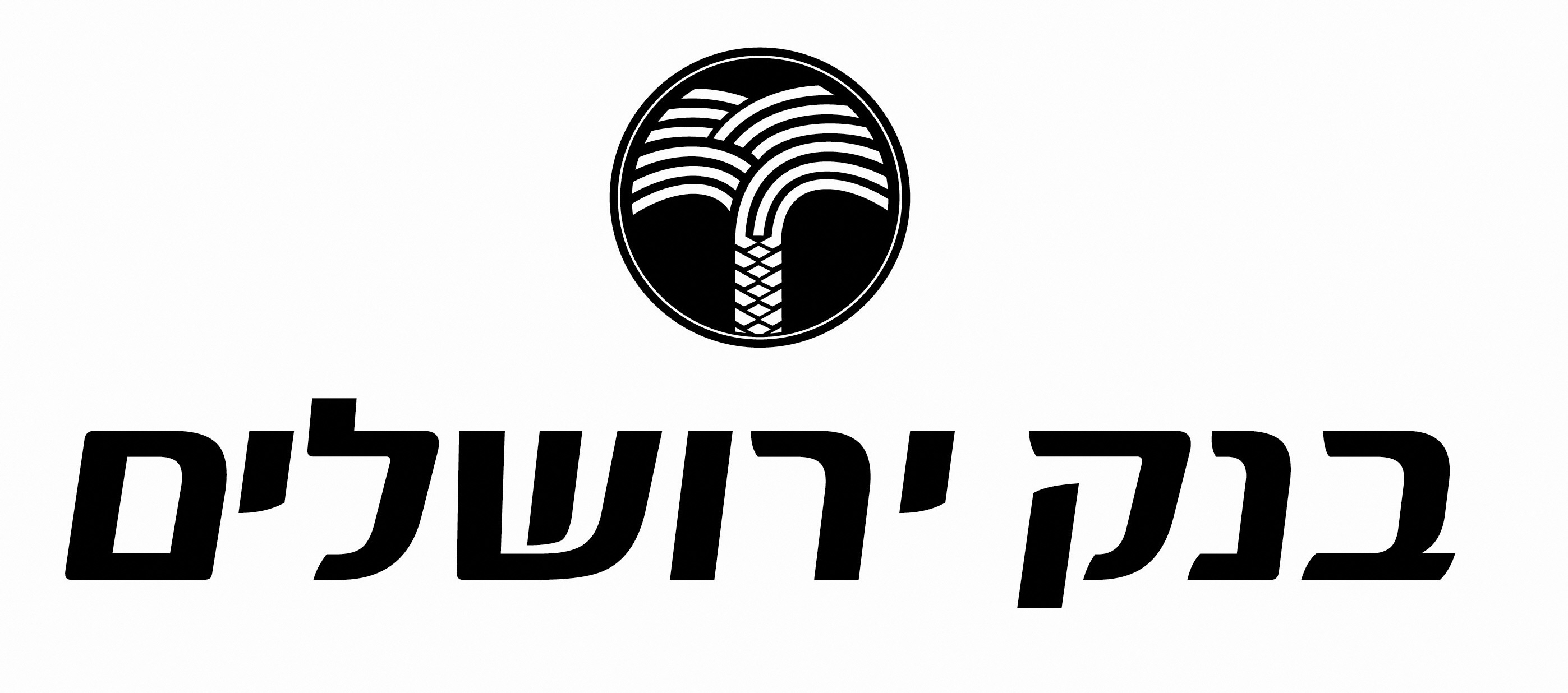 נספח ב'כרטיס נטען לתשלום שכר -טופס הכר את מחזיק הכרטיספרטי  מחזיק הכרטיס	שם פרטי ומשפחה באנגלית (*): ____________________________________________________	שם פרטי ומשפחה בעברית      : ____________________________________________________     (*)   מס' זיהוי /  דרכון /  תעודת מעבר        :  _______________________________________          בזיהוי ע"פ ת.ז תאריך הנפקת תעודה זהות (*)  :    __________/______/______       בזיהוי ע"פ דרכון/תעודת מסע (*) שם מדינה בה הונפקה התעודה: ______________________________       תאריך לידה (*)     :   _________/______/______שם מעסיק (*):	_____________________________________________________________מספר  עובד אצל המעסיק (*)   : __________________מס' מעסיק במס"ב(*): ____________________                  כתובת למשלוח דואר פיזי בארץ(*):  שפה מועדפת בגישה לאינטרנט,נייד (*): עברית   אנגלית   ערבית  רוסית סינית תאילנדיתטלפון נייד (*)                :  _________________________       טלפון נוסף: ______________________כותבת דוא"ל 	              : ________________________@__________________________________מאפייני מחזיק הכרטיסהאם מחזיק הכרטיס מלווה ע"י מי שאיננו קשור פורמאלית לכרטיס, המתערב בתהליך הבקשה (*)? כן			 לאהפעילות הצפויה בכרטיס:     	 כרטיס משכורת, הנטען ע"י המעסיק בלבד, בו תיטען משכורתי לשימוש שוטףסיכום התרשמות ממחזיק הכרטיס                 חיובית	    שליליתעליך לסמן לפחות 3 המאפיינים הנ"ל וכן כל פרט נוסף שנראה לך מהותי:   משדר אמינות.  התנהגות המרואיין בזמן הריאיון: עצבני/נינוח/מתוח.  יציבות בעבודה כן/לא.  מצב משפחתי- נ/ג/ר/א.  מתחמק ממתן תשובות.  לא עקבי בתשובותיו. התרשמות ממלא הטופס: ______________________________________________________________________________________________________________________________________________________________הנני מאשר כי זיהיתי פנים מול פנים  את מבקש הכרטיס על פי מסמך הזיהוי המפורט בסעיף 1שם המראיין :  ____________________           חתימה: _____________   תאריך: _____20/___/_____לשימוש הבנק:	תחום עיסוקו של מ.הכרטיס מוגדר תחום בסיכון?	כן / לא	התרשמות שמ.הכרטיס בסיכון מבחינת הלבנת הון	כן  / לא	מ. כרטיס ישראלי מסמכי זהות תקינים		כן  / לא	מ. כרטיס תושב זר מסמכי זהות תקינים (2 סוגים)	כן  / לא	מסנני ביטחון תקינים					כן  / לאשם הבוחן:  ____________________           חתימה: _____________    תאריך: _____20/___/_____ארץעיר/ישוברחובמס' ביתמס' דירהZIP Codeת.ד.מקצוע: ציין את מקצוע מחזיק הכרטיס (*):תאריך תחילת עבודה:_______/_______/_______האם מחזיק הכרטיס הינו  US PERSON (*)?US PERSON)  חייב לחתום על טופס W9 ) לא  כן מקום השימוש המרכזי בכרטיס ישראל חו"להחלטת הבנק:  לאשר הנפקת כרטיס.    אין להנפיק כרטיס.    הסיבה:__________________________________________________________שם הבוחן:  ____________________           חתימה: _____________    תאריך: _____20/___/_____